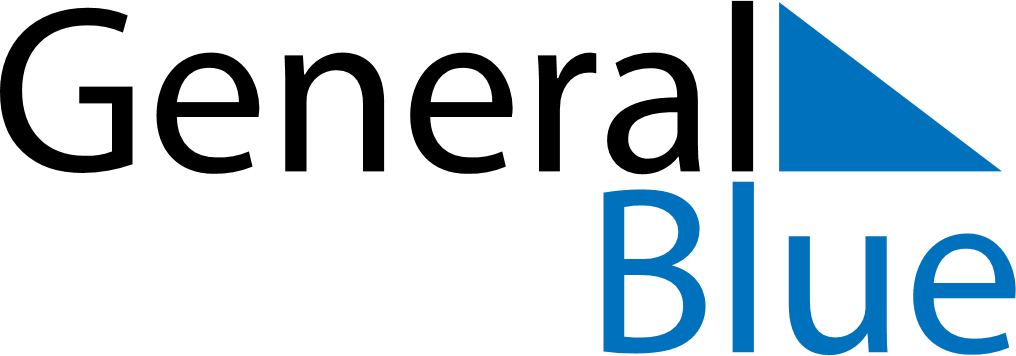 October 2024October 2024October 2024October 2024October 2024October 2024PeruPeruPeruPeruPeruPeruSundayMondayTuesdayWednesdayThursdayFridaySaturday123456789101112Battle of Angamos13141516171819202122232425262728293031NOTES